Fiche vierge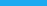 Informations généralesNom du jeu: Groupe d’âge: Durée: But du jeu: Inscrire un bref résumé du jeuPréparationToute information préalable au jeu (disposition du matériel, consignes avant de débuter…)DéroulementDécrire le plus précisément possible la façon dont le jeu se déroule (où placer les élèves, quelles sont les consignes importantes, quelles sont les règles de sécurité...).VariantesVariante 1 : Variante 2 : Variante 3 : Retour au calmeQuel jeu pourrait-on faire comme retour au calme avec le matériel disponible ou tout simplement sans matériel?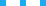 Inclusion Écrire au moins un exemple d'inclusion selon une réalité que vous vivez dans un de vos groupes. 